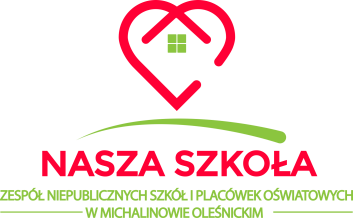 okres  podlegający  ocenie : ..........................................................          data  sporządzenia oceny :......................................WOPFU  opracował  Zespół  Terapeutyczny w składzie :                                                                                                                        Potwierdzam, że  otrzymałam/otrzymałem kopię Wielospecjalistycznej Oceny Poziomu Funkcjonowania Ucznia......................................................................................                                                      podpis rodzica  Wynik  diagnozyIndywidualne potrzeby rozwojowe i edukacyjne uczniaWynik  diagnozyIndywidualne potrzeby rozwojowe i edukacyjne uczniaWynik  diagnozyIndywidualne potrzeby rozwojowe i edukacyjne uczniaWnioski do dalszej pracyZakres  i  charakter  planowanego  wsparciaze strony nauczycieli , specjalistów, pomocy nauczycielaWnioski do dalszej pracyZakres  i  charakter  planowanego  wsparciaze strony nauczycieli , specjalistów, pomocy nauczycielaWnioski do dalszej pracyZakres  i  charakter  planowanego  wsparciaze strony nauczycieli , specjalistów, pomocy nauczycielaWnioski do dalszej pracyZakres  i  charakter  planowanego  wsparciaze strony nauczycieli , specjalistów, pomocy nauczycielaWnioski do dalszej pracyZakres  i  charakter  planowanego  wsparciaze strony nauczycieli , specjalistów, pomocy nauczycielamocne strony– osiągnięcia-  predyspozycje- zainteresowania- uzdolnieniamocne strony– osiągnięcia-  predyspozycje- zainteresowania- uzdolnieniasłabe stronyCo rozwijamy?Mocne strony/predyspozycje/zainteresowania/uzdolnieniaCo rozwijamy?Mocne strony/predyspozycje/zainteresowania/uzdolnieniaCo usprawniamy?Słabe strony/wymagające wsparciaCo usprawniamy?Słabe strony/wymagające wsparciaCo utrwalamy?Nabyte już umiejętności i kompetencjerozwój fizycznymotoryka mała (sprawność rąk)motoryka mała (sprawność rąk)rozwój fizycznymotoryka duża (ogólna sprawność fizyczna)motoryka duża (ogólna sprawność fizyczna)rozwój fizycznyprzetwarzanie zmysłowe (wzrok, słuch, czucie, węch, równowaga)                                          i integracja sensorycznaprzetwarzanie zmysłowe (wzrok, słuch, czucie, węch, równowaga)                                          i integracja sensorycznarozwój intelektualny       osiągnięcia edukacyjneumiejętności komunikacyjneumiejętności komunikacyjnerozwój intelektualny       osiągnięcia edukacyjneprocesy poznawcze (uwaga, spostrzeganie, myślenie, pamięć)procesy poznawcze (uwaga, spostrzeganie, myślenie, pamięć)rozwój intelektualny       osiągnięcia edukacyjnetechniki szkolne (czytanie, pisanie, liczenie), wiadomości                 i umiejętności szkolnetechniki szkolne (czytanie, pisanie, liczenie), wiadomości                 i umiejętności szkolnerozwój społeczno-emocjonalnysamodzielnośćsamodzielnośćrozwój społeczno-emocjonalnyumiejętności społeczne  kontakty / relacje                         z rówieśnikami, dorosłymiumiejętności społeczne  kontakty / relacje                         z rówieśnikami, dorosłymirozwój społeczno-emocjonalnyprzestrzeganie ustalonych zasad, norm społecznychprzestrzeganie ustalonych zasad, norm społecznychrozwój społeczno-emocjonalnypostawa/zachowanie/ samoocenapostawa/zachowanie/ samoocenarozwój społeczno-emocjonalnywspółpraca w grupiewspółpraca w grupierozwój społeczno-emocjonalnykontrola emocji:   radzenie sobie                          z emocjami, w tym                  w sytuacjach trudnychkontrola emocji:   radzenie sobie                          z emocjami, w tym                  w sytuacjach trudnychrozwój społeczno-emocjonalnymotywacja do różnych działańmotywacja do różnych działańrozwój społeczno-emocjonalnypodejmowanie działań prospołecznychpodejmowanie działań prospołecznychTrudności w funkcjonowaniu uczniaTrudności w funkcjonowaniu uczniaTrudności w funkcjonowaniu uczniaTrudności w funkcjonowaniu uczniaTrudności w funkcjonowaniu uczniaTrudności w funkcjonowaniu uczniaTrudności w funkcjonowaniu uczniaTrudności w funkcjonowaniu uczniaTrudności w funkcjonowaniu uczniaTrudności w funkcjonowaniu uczniaTrudności w funkcjonowaniu uczniaTrudności w funkcjonowaniu uczniawyniki diagnozywyniki diagnozywyniki diagnozywyniki diagnozyPlanowany zakres i charakter wsparciamający na celu przezwyciężenie trudnościPlanowany zakres i charakter wsparciamający na celu przezwyciężenie trudnościPlanowany zakres i charakter wsparciamający na celu przezwyciężenie trudnościPlanowany zakres i charakter wsparciamający na celu przezwyciężenie trudnościPlanowany zakres i charakter wsparciamający na celu przezwyciężenie trudnościPlanowany zakres i charakter wsparciamający na celu przezwyciężenie trudnościPlanowany zakres i charakter wsparciamający na celu przezwyciężenie trudnościPlanowany zakres i charakter wsparciamający na celu przezwyciężenie trudnościBariery i ograniczenia utrudniające funkcjonowanie uczniaBariery i ograniczenia utrudniające funkcjonowanie uczniaCo przeszkadza ?Co przeszkadza ?Stosowane w ostatnim  półroczu wsparcie(działania  podejmowane   celu przezwyciężenia  trudności)Stosowane w ostatnim  półroczu wsparcie(działania  podejmowane   celu przezwyciężenia  trudności)Stosowane w ostatnim  półroczu wsparcie(działania  podejmowane   celu przezwyciężenia  trudności)      Efekty działań       Efekty działań Planowany zakres  i charakter wsparcia na kolejne półroczePlanowany zakres  i charakter wsparcia na kolejne półroczePlanowany zakres  i charakter wsparcia na kolejne półroczeDotyczące  rodziny Związane z sytuacją bytową ucznia i jego rodziny, sposobem spędzania czasu wolnego i kontaktami środowiskowymiDotyczące  rodziny Związane z sytuacją bytową ucznia i jego rodziny, sposobem spędzania czasu wolnego i kontaktami środowiskowymiDotyczące uczestnictwa w życiu szkoły   np. bariery architektoniczne , wyposażenie, udział w akcjach , wyjazdach, integracja  ze środowiskiem rówieśniczymDotyczące uczestnictwa w życiu szkoły   np. bariery architektoniczne , wyposażenie, udział w akcjach , wyjazdach, integracja  ze środowiskiem rówieśniczymDotyczące uczestnictwa w życiu klasy/oddziału   (z włączeniem ucznia w zajęcia realizowane wspólnie z oddziałem, klasą, grup np. przestrzeganie norm i zasad klasowych, postawy  rówieśników relacje rówieśnicze ,indywidualne plany , komunikatory , możliwość współdziałania z innymi itd.)Dotyczące uczestnictwa w życiu klasy/oddziału   (z włączeniem ucznia w zajęcia realizowane wspólnie z oddziałem, klasą, grup np. przestrzeganie norm i zasad klasowych, postawy  rówieśników relacje rówieśnicze ,indywidualne plany , komunikatory , możliwość współdziałania z innymi itd.)nazwisko , imięSpecjalność/funkcja/nauczany przedmiotpodpis1.2.   3.2.